* Natjecatelj / trener / sudacOdgovorna osoba kluba / trener: ___________________________________																			Ime i prezime trenera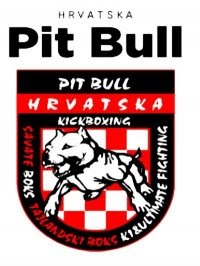 CROATIA OPEN 2020 - 3. Memorijal Davora JovićaIzvršni organizator: KBK "PIT BULL", SplitPopis sudionikaKlub: _______________________________________________________Broj:Ime i prezimeStatus *AdresaAdresaE-mail adresaBroj mobitelaBroj:Ime i prezimeStatus *GradUlica i brojsudionika ili roditelja/starateljasudionika ili roditelja/ staratelja